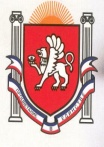 Республика КрымБелогорский   районЗуйский сельский совет8  сессия I созываРЕШЕНИЕ24 декабря 2014 года									     № 39Об утверждении Положенияо порядке проведения конкурсана замещение вакантной должностимуниципальной службы в муниципальном образовании Зуйское сельское поселениеБелогорского района Республики Крым           В соответствии с Федеральным законом от 06.10.2003 № 131-ФЗ «Об общих принципах организации местного самоуправления в Российской Федерации»,  Федеральным законом от 02.03.2007  № 25-ФЗ «О муниципальной службе в Российской Федерации», Законом Республики Крым от 21.08.2014 № 54-ЗРК «Об основах местного самоуправления в Республике Крым», Законом Республики Крым от 16.09.2014 № 76-ЗРК «О муниципальной службе в Республике Крым», Уставом  муниципального образования Зуйское сельское поселение Белогорского района Республики Крым, в целях реализации права граждан на равный доступ к муниципальной службе Зуйский сельский совет РЕШИЛ:1. Утвердить Положение о порядке проведения конкурса на замещение вакантной должности муниципальной службы в муниципальном образовании Зуйское сельское поселение Белогорского района Республики Крым, (прилагается).2. Обнародовать настоящее решение на информационном стенде 3. Данное решение  вступает в силу со дня обнародования.Председатель Зуйского сельского совета	глава администрации Зуйское сельское поселение		А.А.ЛахинПриложение к решению 8 сессииЗуйского сельского совета 1-го созыва№ 39 от 24.12.2014ПОЛОЖЕНИЕо порядке проведения конкурса на замещение вакантной должности муниципальной службы в муниципальном образовании Зуйское сельское поселение Белогорского района Республики Крым1. Конкурс на замещение вакантной должности муниципальной службы в муниципальном образовании Зуйское сельское поселение Белогорского района Республики Крым (далее - вакантная должность муниципальной службы) объявляется по решению представителя нанимателя (работодателя) при наличии вакантной (не замещенной муниципальным служащим) должности муниципальной службы. 2. Конкурс на замещение вакантной должности муниципальной службы (далее - конкурс) не проводится:1) при заключении срочного трудового договора;2) при назначении на должность муниципальной службы гражданина (муниципального служащего), состоящего в кадровом резерве, сформированном на конкурсной основе;3) при назначении муниципального служащего на иную должность муниципальной службы в случае невозможности исполнения должностных обязанностей по замещаемой должности по состоянию здоровья в соответствии с медицинским заключением; 4) при назначении муниципального служащего на иную должность муниципальной службы в связи с сокращением должностей муниципальной службы, реорганизацией или изменением структуры органа местного самоуправления, ликвидацией органа местного самоуправления. 3. По решению представителя нанимателя (работодателя) конкурс может не проводиться при назначении на должности муниципальной службы, относящиеся к группе старших и младших должностей муниципальной службы Закон РК от 10.092014г. № 78-ЗРК «О реестре должностей муниципальной службы в Республике Крым).4. Право на участие в конкурсе имеют граждане, обладающие правом поступления на муниципальную службу в соответствии с частью 1 статьи 16 Федерального закона от 02.03.2007 № 25-ФЗ «О муниципальной службе в Российской Федерации» (далее - Федеральный закон «О муниципальной службе в Российской Федерации»).5. Муниципальный служащий вправе на общих основаниях участвовать в конкурсе независимо от того, какую должность он замещает на период проведения конкурса.6. Конкурс проводится в два этапа. 7. На первом этапе представитель нанимателя (работодатель) не позднее чем за 20 дней до дня проведения конкурса публикует объявление о приеме документов для участия в конкурсе в периодическом печатном издании, определенном в качестве источника официального опубликования муниципальных правовых актов, или обнародует его в порядке, установленном Уставом муниципального образования Зуйское сельское поселение Белогорского района Республики Крым, а также размещает информацию о проведении конкурса на официальном сайте органа местного самоуправления в сети Интернет или публикует в районной газете «Сельская Новь».8. В публикуемом (обнародуемом) объявлении о приеме документов для участия в конкурсе указываются наименование вакантной должности муниципальной  службы, квалификационные требования, предъявляемые к претенденту на замещение этой должности, проект трудового договора, место и время приема документов, подлежащих представлению в соответствии с пунктом 10 настоящего Положения, срок, до истечения которого принимаются указанные документы, а также сведения об источнике подробной информации о конкурсе (телефон, факс, электронная почта, адрес официального сайта органа местного самоуправления в сети Интернет).9. На официальном сайте органа местного самоуправления в сети Интернет или в районной газете «Сельская Новь» размещается следующая информация о конкурсе: 1) наименование вакантной должности муниципальной службы;2) требования, предъявляемые к претенденту на замещение вакантной  должности муниципальной службы;3) условия прохождения муниципальной службы; 4) проект трудового договора; 5) место и время приема документов, подлежащих представлению в соответствии с пунктом 10 настоящего Положения, с указанием срока, до истечения которого принимаются указанные документы; 6) предполагаемая дата проведения конкурса, место и порядок его проведения; 7) другие информационные материалы.10. Гражданин, изъявивший желание участвовать в конкурсе, представляет представителю нанимателя (работодателю) документы, указанные в части 3 статьи 16 Федерального закона «О муниципальной службе в Российской Федерации».11. Муниципальный служащий, изъявивший желание участвовать в конкурсе, направляет письменное заявление представителю нанимателя (работодателю). Структурное подразделение или работник органа местного самоуправления, осуществляющий кадровую работу (далее - кадровая служба), обеспечивает муниципальному служащему получение документов, необходимых для участия в конкурсе.12. Гражданин может представить иные документы, дополняющие информацию о его профессиональных и личностных качествах.13. Гражданин (муниципальный служащий) не допускается к участию в конкурсе в связи с его несоответствием квалификационным требованиям к вакантной должности муниципальной службы, а также в связи с установлением обстоятельств, являющихся в соответствии со статьей 13 Федерального закона «О муниципальной службе в Российской Федерации» ограничениями для поступления на муниципальную службу и ее прохождения.14. Документы, указанные в пункте 11 настоящего Положения, представляются представителю нанимателя (работодателю) в течение 19 дней со дня объявления об их приеме.15. Несвоевременное представление документов, представление их не в полном объеме или с нарушением правил оформления без уважительной причины являются основанием для отказа гражданину в их приеме.При несвоевременном представлении документов, представлении их не в полном объеме или с нарушением правил оформления по уважительной причине представитель нанимателя (работодатель) вправе перенести сроки их приема.16. Решение о дате, месте и времени проведения второго этапа конкурса принимается представителем нанимателя (работодателем) после проверки достоверности сведений, представленных претендентами на замещение вакантной должности муниципальной службы. 17. В случае установления в ходе проверки обстоятельств, препятствующих в соответствии с действующим законодательством поступлению гражданина на муниципальную службу, он информируется в письменной форме представителем нанимателя (работодателем) о причинах отказа в участии в конкурсе.18. Гражданин (муниципальный служащий), не допущенный к участию в конкурсе, вправе обжаловать это решение в соответствии с законодательством Российской Федерации.19. Для проведения конкурса правовым актом представителя нанимателя (работодателя) образуется конкурсная комиссия. Состав конкурсной комиссии, сроки и порядок ее работыКонкурсная комиссия состоит из председателя, заместителя председателя, секретаря и членов комиссии. Общее число членов конкурсной комиссии должно составлять не менее 5 человек.Состав конкурсной комиссии формируется таким образом, чтобы была исключена возможность возникновения конфликтов интересов, которые могли бы повлиять на принимаемые конкурсной комиссией решения.По запросу представителя нанимателя (работодателя) к работе конкурсной комиссии могут привлекаться представители научных и образовательных учреждений, других организаций в качестве независимых экспертов - специалистов по вопросам, связанным с муниципальной службой.20. При проведении конкурса конкурсная комиссия оценивает кандидатов на основании представленных ими документов об образовании, прохождении муниципальной и (или) государственной службы, осуществлении другой трудовой деятельности, а также на основе оценки профессиональных и личностных качеств кандидатов, включая индивидуальное собеседование, анкетирование, проведение дискуссий по вопросам, связанным с выполнением должностных обязанностей по вакантной должности муниципальной службы, на замещение которой претендуют кандидаты.21. При оценке профессиональных и личностных качеств кандидатов конкурсная комиссия исходит из соответствующих квалификационных требований к вакантной должности муниципальной службы, положений должностной инструкции по этой должности, а также иных положений, установленных действующим законодательством о муниципальной службе.22. Заседание конкурсной комиссии проводится при наличии не менее двух кандидатов.23. Заседание конкурсной комиссии считается правомочным, если на нем присутствует не менее двух третей от общего числа ее членов. Решения конкурсной комиссии по результатам проведения конкурса принимаются открытым голосованием простым большинством голосов ее членов, присутствующих на заседании.24. При равенстве голосов решающим является голос председателя конкурсной комиссии.25. Решение конкурсной комиссии принимается в отсутствие кандидата.26. По результатам проведения второго этапа конкурса конкурсная комиссия представляет представителю нанимателя (работодателю) протокол, в котором определяются кандидаты, признаваемые победителями конкурса, и кандидат, рекомендуемый для назначения на вакантную должность муниципальной службы.27. По результатам конкурса представитель нанимателя (работодатель) заключает трудовой договор с одним из кандидатов, признанных конкурсной комиссией победителями, и издает правовой акт о его назначении на вакантную должность муниципальной службы.28. Конкурс признается несостоявшимся, если в результате его проведения не были выявлены кандидаты, отвечающие квалификационным требованиям к вакантной должности муниципальной службы, на замещение которой он был объявлен, или в конкурсе приняло участие менее двух кандидатов. Представитель нанимателя (работодатель) может принять решение о проведении повторного конкурса.29. Кандидатам, участвовавшим в конкурсе, кадровая служба сообщает о результатах конкурса в письменной форме в течение 10 дней со дня его завершения. Информация о результатах конкурса также размещается на сайте органа местного самоуправления в сети Интернет.30. Документы претендентов на замещение должности муниципальной службы, не допущенных к участию в конкурсе, и кандидатов, участвовавших в конкурсе, могут быть им возвращены по письменному заявлению в течение трех лет со дня завершения конкурса. До истечения этого срока кадровая служба обеспечивает хранение документов в установленном действующим законодательством порядке.31. Кандидат вправе обжаловать решение конкурсной комиссии в соответствии с законодательством Российской Федерации.Председатель Зуйского сельского совета –глава администрации Зуйского сельского поселения				А.А.Лахин